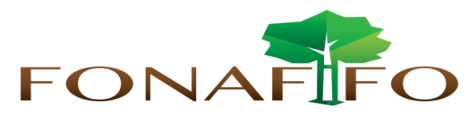 Fondo Nacional de Financiamiento  ForestalJunta DirectivaSesión Ordinaria N°01-2024, miércoles 31 de enero de 2024 a las 3:00 p.m., modalidad virtualAGENDALectura y aprobación Agenda N°01-2024Lectura y aprobación Acta N°10-2023Ejecución Presupuestaria 2023 del FONAFIFO y el Fideicomiso 544Propuesta modificación Reglamento de crédito.Propuesta de operación del PSA – Protección de Bosque 2024Lectura de correspondenciaCorrespondencia recibida:Resumen Marca País Esencial Costa RicaInforme de evaluación del protocolo marca país esencial Costa RicaOficio otorgamiento de la licencia de uso corporativo de la Marca País Comunicado sobre la Evaluación de Diseño realizada por Mideplan al Programa de Financiamiento de Servicios Ambientales-PSA.Puntos varios Presentación de los resultados y avances en la implementación de los proyectos que se están ejecutando con el financiamiento de la ITTO 